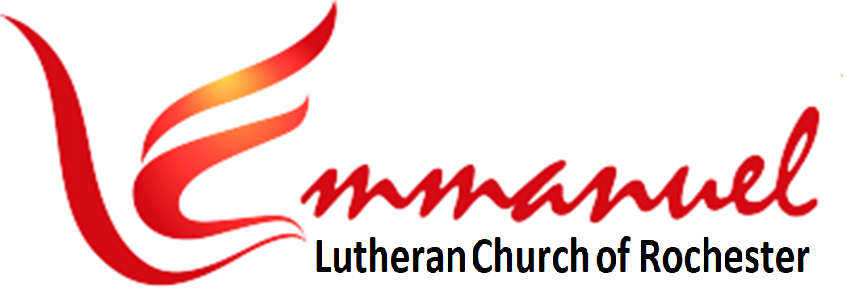 Worship – Eve of lent 4   	   	   Sat, Mar 9th, 2024 – 4pmPastor:      Rev Doug Hedman	   Reclaim HymnalPianist:     MarJean Damerval	   Setting 1 & CommunionReader:     Julie Steffenson	  	   * indicates stand if able*Confession of Sin - Pg 21P:  In the name of the Father and of the Son and of the Holy Spirit.    	 					C: Amen. P: Beloved in the Lord. Let us draw near with a true heart and confess our sin to God our Father, imploring Him, in the name of our Lord Jesus Christ, to grant us forgiveness.P:  Our help is in the name of the Lord.C:   Who made heaven and earth.                                P:   I said I will confess my transgressions to the Lord.C:   And you forgave the iniquity of my sin. (Time for silent reflection)P:   Almighty God, our Maker and Redeemer, we poor sinners confess to you that we are by nature sinful and unclean and that we have sinned against you in thought, word, and deed. Therefore, we flee for refuge to your infinite mercy, seeking and imploring your grace for the sake of your Son, Jesus Christ our Lord.        C:   Amen.Page 1 of 12C:   Most merciful God, you have given your only Son to die for us. Have mercy on us, and for his sake grant us remission of all our sins. By your Holy Spirit, increase in us true knowledge of you and of your will and true obedience to your word, so that by your grace we may come to everlasting life, through Jesus Christ our Lord. Amen.                                                                         Absolution - Pg 21P:   Almighty God, our heavenly Father, has had mercy on us and has given his only Son to die for us and for his sake forgives us all our sins. To all who believe in his name, he gives power to become children of God and bestows on them his Holy Spirit. All who believe and are baptized shall be saved. Grant this, O Lord, unto us all.C:   Amen.I Heard the Voice of Jesus Say            #241V1	I Heard the Voice of Je-sus Say,“Come Un-to Me and Rest.Lay Down, O Wea-ry One, Lay Down Your Head Up-on My Breast.”I Came to Je-sus as I Was,So Weary, Worn, and Sad.I Found in Him a Rest-ing Place,And He Has Made Me Glad.V2	I Heard the Voice of Je-sus Say,“Be-hold, I Free-ly GiveThe Liv-ing Wa-ter, Thirst-y One,Stoop Down and Drink and Live.”I Came to Je-sus, and I Drank Of That Life Giv-ing Stream.My Thirst Was Quenched, My Soul Re-vived,And Now I Live in Him.                                     Page 2 of 12V3	I Heard the Voice of Je-sus Say,“I Am This Dark World’s Light.Look Un-to Me, Your Morn Shall Rise,And All Your Day be Bright.”I Looked to Je-sus, and I FoundIn Him My Star, My Sun.And in That Light of Life I’ll WalkTill Trav-‘ling Days Are Done.*Greeting – Pg 22P:  The grace of our Lord Jesus Christ, the love of Godand the Communion of the Holy Spirit Be with you all.C:  And also with you.Prayer of the Day – Pg 24P: Let us pray:	Almighty God, grant that we, who for our evil deeds worthily deserve to be punished, by the comfort of your grace may mercifully be relieved; through your Son, Jesus Christ, our Lord, who lives and reigns with you and the Holy Spirit, one God, now and forever.					C:  Amen.Stand Up, Stand Up for Jesus               #78V1	Stand Up, Stand Up for Je-sus,Ye Sol-diers of the Cross.Lift High His Roy-al Ban-ner,It Must Not Suf-fer Loss.From Vic-t'ry Un-to Vic-t'ryHis Ar-my He Shall Lead,Till Ev-'ry Foe is Van-quished,And Christ is Lord In-deed.V2	Stand Up, Stand Up for Je-sus,The Trum-pet Call O-bey.Forth to the Might-y Con-flictIn This His Glo-rious Day.Ye That Are Men, Now Serve HimA-gainst Un-num-bered Foes.Let Cour-age Rise with Dan-ger,And Strength to Strength Op-pose V3	Stand Up, Stand Up for Je-sus,Stand in His Strength A-lone.The Arm of Flesh Will Fail You,You Dare Not Trust Your Own.Put on the Gos-pel Ar-mor,Each Piece Put on With Prayer.Where Du-ty Calls or Dan-ger,Be Nev-er Want-ing There.V4	Stand Up, Stand Up for Je-sus,The Strife Will Not Be Long.This Day the Noise of Bat-tle,The Next the Vic-tor's Song.To Him That O-ver-com-eth,A Crown of Life Shall Be,He with the King of Glo-ryShall Reign E-ter-nal-ly.1st Lesson:  Numbers 21:4-94From Mount Hor they set out by the way to the Red Sea, to go around the land of Edom. And the people became impatient on the way. 5And the people spoke against God and against Moses, “Why have you brought us up out of Egypt to die in the wilderness? For there is no food and no water, and we loathe this worthless food.” 6Then the Lord sent fiery serpents among the people, and they bit the people, so that many people of Israel died. 7And the people came to Moses and said, “We have sinned, for we have spoken against the Lord and against you. Pray to the Lord, that he take away the serpents from us.” So Moses prayed for the people. 8And the Lord said to Moses, “Make a fiery serpent and set it on a pole, and everyone who is bitten, when he sees it, shall live.”  9So Moses made a bronze serpent and set it on a pole. And if a serpent bit anyone, he would look at the bronze serpent and live.The Word of the Lord. 		 	C: Thanks be to God.Page 4 of 12Psalm 107:1-9   (Read Responsively)1	Give thanks to the Lord, for he is good,		And his mercy endures forever.                                2	Let all those whom the Lord has redeemed proclaim		That he redeemed them from the hand of the foe.   3	He gathered them out of the lands;		From the east and from the west,		From the north and from the south. 			              4	Some wandered in desert wastes;			      		    	They found no way to a city where they might dwell.5	They were hungry and thirsty;		Their spirits languished within them.                       6	Then they cried to the Lord in their trouble,		And he delivered them from their distress.              7	He put their feet on a straight path		To go to a city where they might dwell.                    8	Let them give thanks to the Lord for his mercy		And the wonders he does for his children.               9	For he satisfies the thirsty		And fills the hungry with good things.Page 5 of 122nd Lesson:  Ephesians 2:1-101You were dead in the trespasses and sins 2in which you once walked, following the course of this world, following the prince of the power of the air, the spirit that is now at work in the sons of disobedience —  3among whom we all once lived in the passions of our flesh, carrying out the desires of the body and the mind, and were by nature children of wrath, like the rest of mankind.  4But God, being rich in mercy, because of the great love with which he loved us, 5even when we were dead in our trespasses, made us alive together with Christ — by grace you have been saved —  6and raised us up with him and seated us with him in the heavenly places in Christ Jesus, 7so that in the coming ages he might show the immeasurable riches of his grace in kindness toward us in Christ Jesus. 8For by grace you have been saved through faith. And this is not your own doing; it is the gift of God, 9not a result of works, so that no one may boast.  10For we are his workmanship, created in Christ Jesus for good works, which God prepared beforehand, that we should walk in them.The Word of the Lord. 			C: Thanks be to God.Lenten Sentence - Pg 26We’ll Re-turn to the Lord, for Our Lord is Near,And Leave Our Sin-ful Way.We’ll Re-turn to the Lord While the Chance is HereTo Bow Our Hearts and Pray.O Lord, Mer-ci-ful God, Hear us Hum-bly O-bey.We’ll Re-turn to the Lord While the Lord is Near And Leave Our Sin-ful, Sin-ful Way,And Leave Our Sin-ful Way.Page 6 of 12Gospel:  John 3:14-21 The Gospel is written in the 3rd Chapter of St John.C: Glory be to you, O Lord.14Jesus said to Nicodemus, “As Moses lifted up the serpent in the wilderness, so must the Son of Man be lifted up, 15that whoever believes in him may have eternal life. 16For God so loved the world, that he gave his only Son, that whoever believes in him should not perish but have eternal life. 17For God did not send his Son into the world to condemn the world, but in order that the world might be saved through him.  18Whoever believes in him is not condemned, but whoever does not believe is condemned already, because he has not believed in the name of the only Son of God. 19And this is the judgment: the light has come into the world, and people loved the darkness rather than the light because their works were evil.  20For everyone who does wicked things hates the light and does not come to the light, lest his works should be exposed. 21But whoever does what is true comes to the light, so that it may be clearly seen that his works have been carried out in God.”The Gospel of the Lord. 	C: Praise to you, O Christ. Page 7 of 12Nicene Creed – Pg 27C:  We Believe in One God, the Father, the Almighty,Maker of Heaven and Earth, of All That is, Seen and Unseen.We Believe in One Lord, Jesus Christ, the Only Son of God,Eternally Begotten of the Father, God from God, Light from Light, True God from True God, Begotten, Not Made, Of One Being with the Father; Through Him All Things Were Made.For Us and For Our Salvation He Came Down from Heaven,By the Power of the Holy Spirit, He Became Incarnate from the Virgin Mary and was Made ManFor Our Sake He Was Crucified Under Pontius Pilate;He Suffered Death and Was Buried. On the Third Day He Rose Again In Accordance with the Scriptures;  He Ascended into HeavenAnd is Seated at the Right Hand of the Father.He Will Come Again in Glory to Judge the Living and the Dead, And His Kingdom Will Have No End.We Believe in the Holy Spirit, the Lord, the Giver of Life,Who Proceeds from the Father and the Son.With the Father and the Son, He is Worshiped and Glorified.He Has Spoken Through the Prophets.We Believe in One Holy Christian and Apostolic Church.We Acknowledge One Baptism for the Forgiveness of Sins.We Look for the Resurrection of the Dead,And the Life of the World to Come.   Amen.******  Sermon:   Rev Doug Hedman ******Page 8 of 12When I Survey the Wonderous Cross  #132V1	When I Sur-vey the Won-drous Cross On Which the Prince of Glo-ry Died,My Rich-est Gain, I Count but Loss, And Pour Con-tempt on All My Pride.V2	For-bid it, Lord That I Should Boast Save in the Death of Christ, My God.All the Vain Things That Charm Me Most, I Sac-ri-fice Them to His Blood.V3	See from His Head, His Hands, His Feet, Sor-row and Love Flow Min-gled Down.Did Ev’r Such Love and Sor-row Meet, Or Thorns Com-pose, So Rich a Crown?V4	Were the Whole Realm of Na-ture Mine, That Were An Of-f’ring Far Too Small.Love So A-maz-ing, So Di-vine, De-mands My Soul, My Life, My All.Installation of 2024 CouncilP: The following people have been elected by this congregation to positions of  leadership:Pam Burton - Jeff Patzke - Lee PearceJulie Steffenson - Larry VomhofP: “You have been elected to positions of leadership and trust in this congregation, you are to see that the words and deeds of this household of faith reflect Him in whose name we gather. You are to work together with other members to see that the worship and work of Christ are done in this congregation, and that God’s will is done in this community and in the whole world. You are to be diligent in your specific area of serving, that the one Lord who empowers you is glorified. You are to be examples of faith active in love to help maintain the life and harmony of this congregation.”Page 9 of 12“On behalf of your sisters and brothers in Christ, I ask you: Are you ready to accept and faithfully to carry out the duties of the offices to which you have been elected?       If so, answer,         “Yes, by the help of God.”P: Members of Emmanuel Lutheran, I ask you: Will you support these your elected leaders and will you share in the mutual ministry that Christ has given to all the baptized? If so, answer,	   “Yes, by the help of God”P: I now declare you installed as officers and council members of this congregation. God bless you with His Holy Spirit, that you may prove faithful servants of Christ. 							C: Amen.Prayers of the Church – Pg 29Let us pray for the whole people of God in Christ Jesus, and for all people according to their needs.Gracious Father, help us remember that we were created in Christ Jesus to do good works and that it is by your grace we are saved through faith and not of our own merit; grant us the knowledge and wisdom to understand this is a gift of God. We also pray that we would continue to follow your ways and not the ways of the world. Lord, in your mercy, 			C: Hear our prayer.Heavenly Father, we are thankful that we are free to come with confidence into your presence and share in the promise we have in Christ as members of your holy church. We pray that we may remain holy, blameless, and covered with your love, so we may continue your work. Ensure that we would be humble servants, taking no credit for the ways in which you lead us to care for the world. Lord, in your mercy, 			C: Hear our prayer.Page 10 of 12Father God, watch over our students and teachers as they continue to work together to gain knowledge. We also pray that through their knowledge, they may seek to understand your ways and your will during their studies at home or away at school. Inspire all of us to be constant learners, especially when it comes to learning your Holy Word. Lord, in your mercy, 			C: Hear our prayer. Merciful God, we pray for comfort for all those who are hurting and suffering in mind, body or spirit. We especially remember silently or aloud: 	   [NAMES]       Pour out your Holy Spirit upon them, so they may feel the power of your healing presence and rest assured in your peace.Lord, in your mercy, 			C: Hear our prayer.P:  Into your hands, almighty God, we commend all for whom we pray; trusting in your abundant mercy, through Jesus Christ, our Savior.C: Amen.Lord’s Prayer - Pg 31Our Father, Who Art in Heaven,Hallowed Be Thy Name,Thy Kingdom Come,  Thy Will Be Done,On Earth as it is in Heaven.Give Us This Day Our Daily Bread.And Forgive Us Our Trespasses,As We Forgive Those Who Trespass Against Us.And Lead Us Not into Temptation,But Deliver Us From Evil.For Thine is the Kingdom,And the Power, and the Glory,Forever and Ever.  Amen.Page 11 of 12*Benediction – Pg 31P:	The Lord Bless You and Keep You, The Lord Make His Face Shine Upon You And Be Gracious Unto You,        The Lord Lift Up His Countenance Upon You   And Give You Peace.In the Name of the Father, And of the Son.And of the Holy Spirit.		C:  Amen.Have Thine Own Way, Lord       #244 (V.1,4)Verse 1Have Thine Own Way, Lord. Have Thine Own Way.Thou Art the Pot-ter, I Am the Clay.Mold Me and Make Me Af-ter Thy Will,While I Am Wait-ing, Yield-ed and Still. Verse 4Have Thine Own Way, Lord. Have Thine Own Way.Hold O'er My Be-ing Ab-so-lute Sway.Fill with Thy Spir-it Till All Shall SeeChrist On-ly, Al-ways, Liv-ing In Me.*DismissalP:    Go in Peace. Serve the Lord.C:    Thanks be to God.	Page 12 of 12